О начале Конкурса эссе, посвященного Арктике в период Великой Отечественной войныЦентр арктических инициатив при Комитете Санкт-Петербурга по делам Арктики проводит Конкурс эссе среди обучающихся в вузах Санкт-Петербурга и Арктической зоны Российской Федерации, а также молодых специалистов Санкт-Петербурга и Арктической зоны Российской Федерации, посвященный Арктике в период Великой Отечественной войны 1941-1945 годов. Приглашаем обучающихся и молодых специалистов Университета принять участие в Конкурсе. Целью Конкурса является повышение интереса в молодёжной среде к истории защиты Арктического региона Российской Федерации, сохранение исторической памяти о подвигах и героизме советского народа в годы Великой Отечественной войны 1941-1945 годов.  Проведение Конкурса направлено на формирование и развитие социально значимых ценностей, патриотизма и интереса молодого поколения к изучению истории страны, создание условий для самовыражения, самореализации посредством участия в Конкурсе.Участники Конкурса направляют на адрес электронной почты оргкомитета (medvedeva@arkt.gov.spb.ru) в срок до 22.05.2022 следующие заполненные и отсканированные документы:А) Скан-копия заполненной заявки на участие в Конкурсе по форме согласно Приложению №2;Б) Скан-копия согласия на обработку персональных данных по форме согласно Приложению №3;В) Скан-копия согласия на обработку персональных данных, разрешенных субъектом персональных данных для распространения Приложению №4;Г) Скан-копия заявления на передачу Комитету прав на использование объекта интеллектуальной собственности по форме согласно Приложению №5;Д) Конкурсное эссе.Участники конкурсаВ Конкурсе принимают участие обучающиеся в вузах Санкт-Петербурга и Арктической зоны Российской Федерации, а также молодые специалисты Санкт-Петербурга и Арктической зоны Российской Федерации в возрасте от 17 до 35 лет (включительно).Проведение конкурсаКонкурс проводится в форме заочного участия путем подготовки его участниками конкурсных эссе и представления их в оргкомитет для экспертизы и определения победителей.Конкурс проводится по следующим тематическим направлениям:1. Юнги Северного флота:1.1 Ни шагу назад» Боевой подвиг юных защитников.1.2 Зима подступает вплотную. Первая зима Соловецких юнг.1.3. Соловецкие юнги в блокадном Ленинграде.1.4 Командиры-наставники. Ваш опыт бесценен!2. Северный морской путь:2.1 Северный морской путь в годы Великой Отечественной войнф.2.2 О подвиге моряков Северного морского пути.2.3 Морские операции в Арктике.3. Северяне в годы войны:3.1 Вклад коренных народов Севера в Победу в Великой Отечественной войне.3.2 Всё для фронта, всё для Победы! Труд северян в тылу.3.3 Медаль «За оборону Заполярья». Помнить каждого! В память о подвигах северян.Требования к оформлению конкурсного эссеКонкурсное эссе должно быть выполнено в объеме от трех до десяти машинописных страниц формата А4 по одной из предложенных в вышеизложенных пунктах тем в электронном виде в редакторе Microsoft Word: ориентация листа – книжная, формат А4, поля по 2 см по периметру страницы, шрифт Times New Roman, размер 14 пт, междустрочный интервал – 1,5, выравнивание по ширине страницы, абзацный отступ – 1,25 см. На первой странице указываются следующие данные: сведения об авторе – ФИО. Название работы выравнивается по центру, используется полужирный шрифт.Наличие аннотации и указания на ключевые слова на русском языке обязательны. Ссылки на литературу оформляются в конце страницы. Список литературы составляется в том же порядке, в котором источники упоминались в тексте конкурсного эссе, а не по алфавиту. В конце конкурсного эссе обязательно должен присутствовать список литературы. Работы выполняются на русском языке.Конкурсное эссе представляется в электронном виде на адрес: medvedeva@arkt.gov.spb.ru с указанием в теме письма темы конкурсного эссе и фамилии, имени, отчества участника Конкурса.Прием Конкурсных эссе осуществляется до 22.05.2022. Контактное лицо: ведущий специалист отдела развития культурных связей с регионами Арктической зоны и работы с коренными народами Севера Комитета Медведева Алина Александровна, телефон: (812) 576-43-39.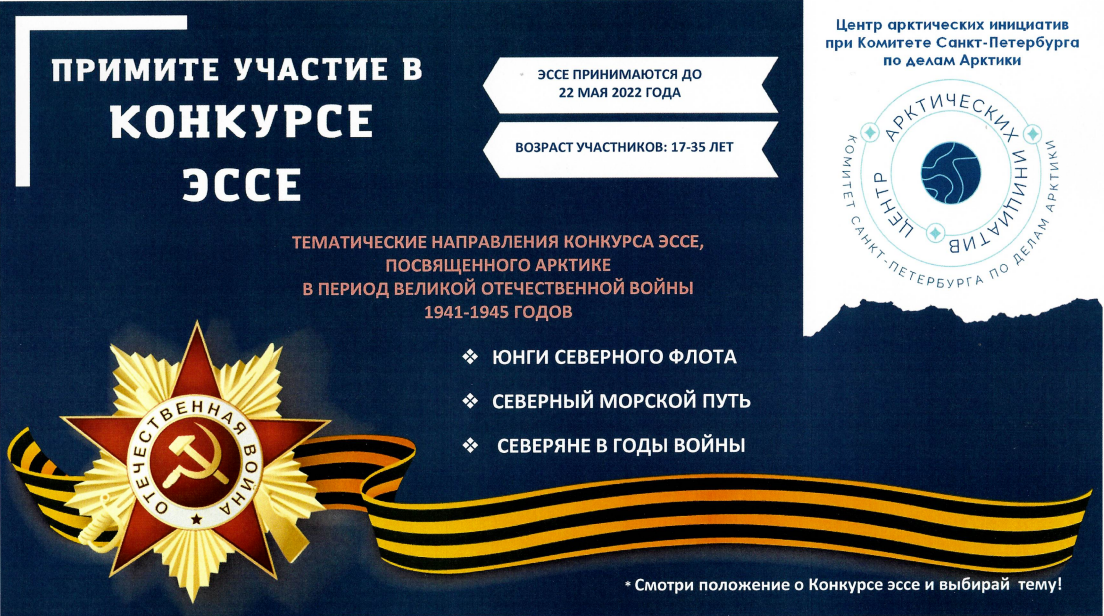 